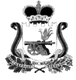 Совет депутатов       КАТЫНСКОГО сельского поселения           Смоленского района Смоленской областиРЕШЕНИЕ от «06» октября 2017 года                                                           № 9«О внесении изменений в Положениео земельном налоге на территорииКатынского сельского поселенияСмоленского района Смоленской области, утвержденное решением Совета депутатов Катынского сельского поселения Смоленского района Смоленской области от 26.04.2017 № 5»В соответствии с главой 31 Налогового кодекса Российской Федерации, статьей 57 Федерального закона от 06.10.2003 N 131-ФЗ "Об общих принципах организации местного самоуправления в Российской Федерации" и руководствуясь Уставом Катынского сельского поселения Смоленского района Смоленской области, Совет депутатов Катынского сельского поселения Смоленского района Смоленской областиРЕШИЛ:Внести в Положение о земельном налоге на территории Катынского сельского поселения Смоленского района Смоленской области, утвержденное решением Совета депутатов Катынского сельского поселения Смоленского района Смоленской области от 26.04.2017 № 5 "Об утверждении Положения о земельном налоге на территории Катынского сельского поселения Смоленского района Смоленской области "  следующее изменение:статью 8 Положения о земельном налоге на территории Катынского сельского поселения Смоленского района Смоленской области дополнить пунктом 3 следующего содержания:1. «3) 1,5 процента от кадастровой стоимости участка - в отношении земельных участков из земель сельскохозяйственного назначения, не используемых для сельскохозяйственного производства.»2. Настоящее решение подлежит официальному опубликованию в газете «Сельская правда» и размещению на официальном сайте Администрации Катынского сельского поселения Смоленского района Смоленской области в сети Интернет http://katyn.smol-ray.ru.3. Настоящее решение вступает в силу с 1 января 2018 года.4. Направить решение в орган налогового учета Смоленского района Смоленской области.5. Контроль за исполнением настоящего решения оставляю за собой.Глава муниципального образованияКатынского сельского поселенияСмоленского района Смоленской области                                        В.Э.Трусов